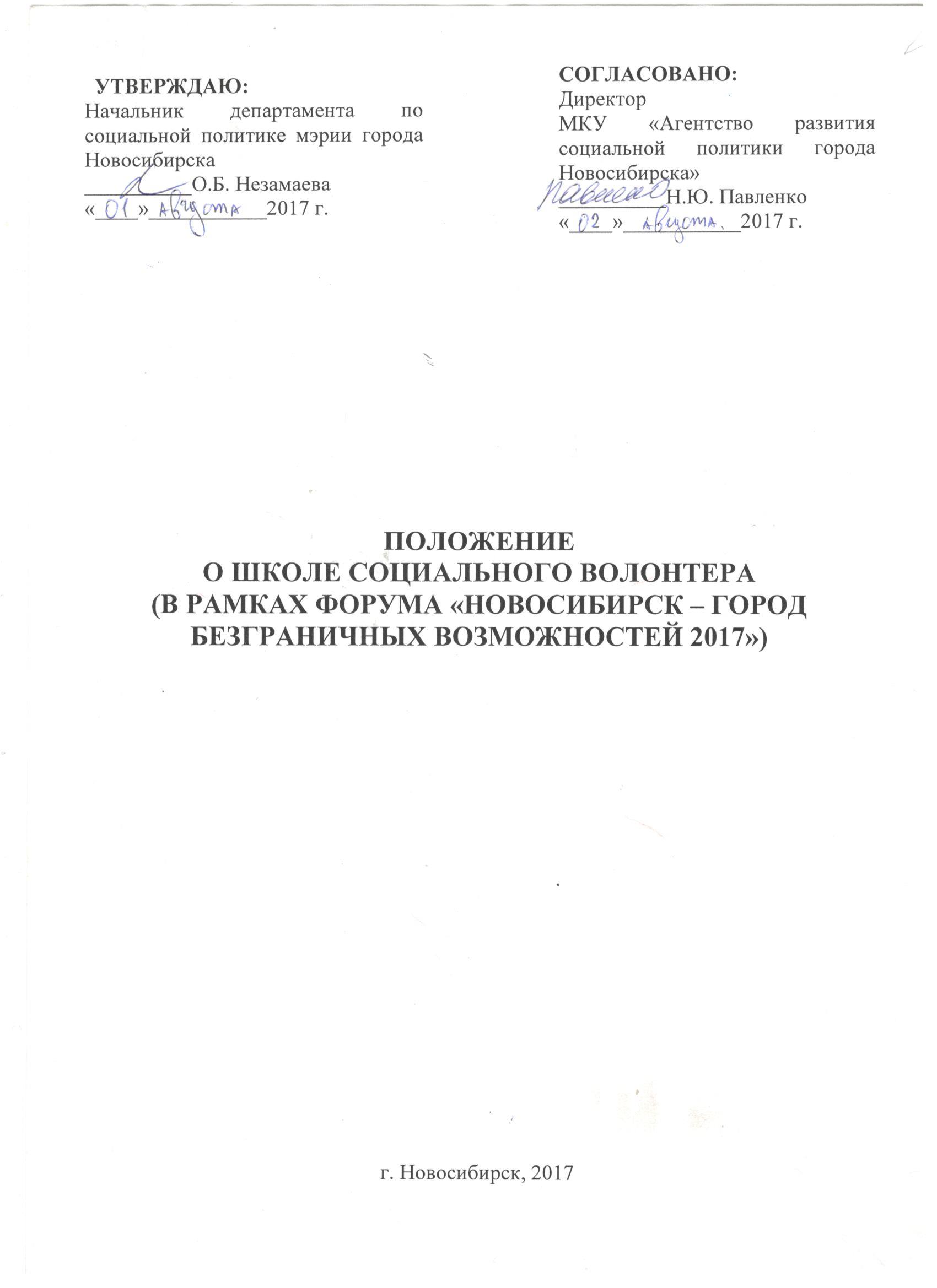 ПОЛОЖЕНИЕНастоящее Положение устанавливает основы организации, правового регулирования волонтерской деятельности в реализации «Школы социального волонтера», определяет формы и условия реализации данного движения в рамках ФОРУМА «НОВОСИБИРСК – ГОРОД БЕЗГРАНИЧНЫХ ВОЗМОЖНОСТЕЙ 2017»).Организатор ФОРУМА «НОВОСИБИРСК – ГОРОД БЕЗГРАНИЧНЫХ ВОЗМОЖНОСТЕЙ 2017» – мэрия города Новосибирска.1. ОБЩИЕ ПОЛОЖЕНИЯ1.1. Под волонтерской деятельностью понимается добровольная деятельность, не связанная с извлечением прибыли, направленная на решение социальных, культурных, экономических, экологических и других проблем в обществе.1.2. Основная цель волонтерской деятельности в «Школе социального волонтера» – прикладное развитие идей добровольческого труда на благо новосибирского городского сообщества и привлечение молодежи к решению социально значимых проблем в рамках Форума «НОВОСИБИРСК – ГОРОД БЕЗГРАНИЧНЫХ ВОЗМОЖНОСТЕЙ».1.3. Задачи волонтерской деятельности:- социально-педагогическая поддержка различных групп населения, в рамках Форума;- системное сопровождение мероприятий Форума.- плодотворная реализация программной части Форума.- дальнейшее развитие волонтерской деятельности в формате «Школы социального волонтера» (помощь инвалидам, людям с ОВЗ и др.) (см. п. 9).1.4.Основной этап Форума пройдет в период 19-24 сентября. 1.5. Штаб Оргкомитета расположен по адресу: 630048, г. Новосибирск, ул. Ватутина, 301.6. Координатор «Школы социальных волонтеров» Кулакова Людмила Витальевна, менеджер МКУ «Агентство развития социальной политики города Новосибирска» тел. сот. +7-923-157-15-77 тел. служб. +7-383-315-22-132. ОСУЩЕСТВЛЕНИЕ ВОЛОНТЕРСКОЙ ДЕЯТЕЛЬНОСТИ2.1. Организатором волонтерской деятельности на форуме «НОВОСИБИРСК – ГОРОД БЕЗГРАНИЧНЫХ ВОЗМОЖНОСТЕЙ 2017» (далее - Организаторы) выступает Оргкомитет Форума.2.2. В своей деятельности Организаторы опираются на международные, федеральные, региональные и локальные нормативные правовые акты, соответствующие выбранному профилю волонтерской деятельности, в том числе на данное Положение.2.3. Содержание волонтерской деятельности определяется социальным заказом или инициативой Организаторов.2.4. Волонтерская деятельность основывается на принципах добровольности; законности; самоуправления; непрерывности и систематичности; свободы определения внутренней структуры форм и методов работы; осознания участниками волонтерского движения личностной и социальной значимости их деятельности; ответственного отношения к деятельности.2.5. Волонтерская деятельность в школе   реализуется в различных формах: акции, проекты, программы и т.д., которые могут носить как краткосрочный, так и долгосрочный характер.2.6. Для осуществления волонтерской деятельности формируется волонтерская группа при Оргкомитете Форума.3. ПРАВА И ОБЯЗАННОСТИ ОРГАНИЗАТОРОВ ВОЛОНТЕРСКОЙ ДЕЯТЕЛЬНОСТИ3.1. Организаторы волонтерской деятельности имеют право:- инициировать волонтерскую деятельность различных направлений, форм и сроков реализации;- сотрудничать со структурами, организациями, объединениями, занимающимися волонтерской, социальной деятельностью в городе Новосибирске и Новосибирской области иных муниципалитетов и регионов Российской Федерации;- разрабатывать и представлять проекты, связанные с волонтерской деятельностью, для финансирования в общественные фонды, соответствующие управления и ведомства;- поощрять (ходатайствовать о поощрении мэрией города Новосибирска) волонтерскую группу и отдельных волонтеров. 3.2. Организаторы волонтерской деятельности обязаны:- при разработке и реализации волонтерской деятельности руководствоваться государственными, областными и локальными нормативными правовыми актами, регулирующими данный вид деятельности, в том числе данным Положением;- создавать условия для реализации и развития волонтерской деятельности на Форуме;- координировать усилия участников волонтерской деятельности для достижения общей цели; 	3.3. Организаторы несут ответственность за осуществление волонтерской деятельности на Форуме.4. ОСНОВНЫЕ НАПРАВЛЕНИЯ ВОЛОНТЕРСКОЙ ДЕЯТЕЛЬНОСТИ НА ФОРУМЕ4.1. Основными направлениями волонтерской деятельности на Форуме являются:- создание системы взаимодействия участников волонтерской группы с участниками Форума;- участие в проведении конкретных мероприятий, направленных на реализацию программы Форума;- взаимодействие с государственными органами и общественными молодежными объединениями и организациями, заинтересованными в волонтерской деятельности;- подведение итогов по результатам проделанной работы за определенный период времени, а также обмен опытом работы отдельных волонтерской группу, участников волонтерского движения.5. ВОЗМОЖНЫЕ ФОРМЫ ПООЩРЕНИЯ ВОЛОНТЕРОВ ФОРУМА5.1. За свою работу волонтеры и Организаторы волонтерской деятельности могут поощряться в следующих формах:- награждение грамотой, дипломом, благодарностью, памятным подарком;- подготовка и размещение публикации о достижениях участника волонтерской группы на портале городвозможностей.рф;- организация горячего питания на Форуме;- дальнейшее участие в выездных семинарах, профильных сменах, туристических поездках и т.п.6. ПРИЕМ В ЧЛЕНЫ ВОЛОНТЁРСКОЙ ГРУППЫ ФОРУМА6.1. Членами волонтерской группы могут быть лица старше 18 лет, которые добровольно изъявили желание работать в составе группы, признают и соблюдают данное Положение и программу Форума.6.2. Прием в члены волонтерской группы производится на общем собрании волонтерской группы.6.3. Членам волонтерской группы следует зарегистрироваться в анкете (см. Приложение №1) и в согласие на обработку персональных данных и отправить ее в срок до 28.08.2017 года на электронную  почту adsp.nsk@gmail.com с темой письма «Школа социального волонтера».7. ПРАВА  И ОБЯЗАННОСТИ ЧЛЕНА ВОЛОНТЕРСКОЙ ГРУППЫ ФОРУМА 7.1. Волонтер обязан: - знать и соблюдать цели, задачи и принципы своей группы и укреплять ее авторитет;- четко и добросовестно выполнять свои обязательства;- строго посещать занятия, обучающие семинары, тренинги и т.д. для повышения уровня своей подготовленности к волонтерской деятельности. 	7.2. Волонтер имеет право: - осуществлять свою деятельность исходя из своих устремлений, способностей и потребностей, если она не противоречит Законодательству РФ, Конвенции по правам человека, Конвенции по правам ребенка, данному Положению;- вносить предложения при обсуждении форм и методов осуществления волонтерской деятельности в группе;- участвовать в управлении волонтерской группой;- получать моральное вознаграждение и признание за свою деятельность;- пользоваться атрибутикой и символикой группы, утвержденной в установленном порядке;- на создание ему необходимых условий труда, обеспечения ему безопасности, защиты законных прав и интересов во время работы. Условия труда волонтера должны соответствовать требованиям действующего законодательства и нормативных документов, регулирующих данный вид деятельности;- прекратить деятельность в группе, уведомив о прекращении своей волонтерской деятельности.8. РУКОВОДСТВО ДЕЯТЕЛЬНОСТЬЮ ВОЛОНТЕРСКОЙ ГРУППЫ НА ФОРУМЕ8.1. Руководство деятельностью волонтерской группы осуществляется руководителем группы и ее лидером.8.2. Лидером волонтерской группы является ее член, имеющий стаж волонтерской деятельности не менее 1 календарного года.8.3. Лидер совместно с руководителем организует деятельность волонтёрской группы:- способствует формированию позитивного морально-психологического климата в группе;- способствует личностному творческому росту волонтеров; развитию и максимальной реализации их общественной активности; формированию социально ориентированной организационной культуры;- осуществляет информационное обеспечение жизнедеятельности волонтерской группы;- организует продуктивный, творческий досуг членов отряда и их взаимодействие во внерабочее время.8.4. Руководитель волонтерской группы:- организует деятельность волонтерской группы;- отвечает за сохранность и использование имущества, переданного волонтерской группе в пользование;- обеспечивает в рамках своей компетенции создание безопасных условий труда и быта для участников волонтерской группы;- обеспечивает соблюдение мер дисциплинарного воздействия и поощрения, предусмотренных данным Положением, по отношению к членам волонтерской группы,- несёт персональную ответственность за психологический климат и безопасность членов группы.8.5. Руководитель волонтёрской группы имеет право:- предлагать волонтеру изменить вид деятельности;- отказаться от услуг волонтера при невыполнении им своих обязательств;- требовать от волонтера уважительного отношения к партнерам, клиентам, имуществу волонтерской группы;- требовать от волонтера отчета за проделанную работу;- поощрять труд волонтера.9. ПЕРСПЕКТИВЫ РАЗВИТИЯ «ШКОЛЫ СОЦИАЛЬНОГО ВОЛОНТЕРСТВА ПО ИТОГАМ ФОРУМА9.1. По завершении работы Форума запланировано обучение волонтеров у ведущих специалистов и практиков социальной работы в городе Новосибирске (по отдельному расписанию).9.2.  Практическое применение полученных навыков в социальных учреждениях города Новосибирска.9.3. Формирование группы "наставники" из числа социальных волонтеров.9.4. Создание пилотного ситуационного центра для распределения «пакетов» запросов благополучателей среди социальных волонтеров.10. ОБРАЗОВАТЕЛЬНАЯ ПРОГРАММА ДЛЯ ПОДГОТОВКИ К ФОРУМУПриложение №1ЗАЯВКА НА УЧАСТИЕ В «ШКОЛЕ СОЦИАЛЬНОГО ВОЛОНТЕРА»1.ФИО (полностью) ___________________________________________2. Дата рождения ___________________________________3. Как с Вами лучше связаться?e-mail _____________________________номер телефона____________________________________________________________________4. Что именно привлекает Вас в волонтерской деятельности (отметьте нужное):​ Получение нового опыта​ Встречи с новыми людьми​ Возможность помочь другим​ Вклад в общее дело​ Новые интересы​ Открытие для себя новых сфер​ Другое5. Есть ли у Вас опыт волонтёрской и добровольческой деятельности? Если есть, какой именно:
________________________________________________________________________________________________________________________________________________________________________6. Кому бы Вы хотели оказывать помощь (отметьте нужное):​ Детям-сиротам​ Больным детям​ Пожилым людям​ Бездомным​ Инвалидам​ Одарённым детям​ Правозащитным организациям (например, помощь в распространении информации о возможности получить бесплатные юридические консультации – защита социальных, экономических, культурных, гражданских и личных прав)​ Организациям, работающим в сфере культуры​ Организациям, работающим в сфере экологии и охраны окружающей среды​ Приютам для животных​ Ваши варианты: _____________________________________________________7. Каким образом Вы готовы оказывать помощь (отметьте нужное):​ Отдавать вещи, книги​ Отдавать свое время (совершать поездки по детским домам, больницам, домам престарелых)​ Участвовать в организационной работе (подготовка и проведение мероприятий, праздников)​ Делиться профессиональными навыками​ Ваши Варианты: __________________________________________________________________________________________________________________________________________________________8. Какие виды деятельности Вы предпочитаете:​ связанные непосредственно с людьми (в том числе с незнакомыми)​ не связанные с общением​ коллективную деятельность (в группе с другими людьми – единомышленниками)​ индивидуальную деятельность (делать что-то самому)​ все равно9.  Какими компьютерными программами Вы владеете:________________________________________________________________________________________________________________________________________________________________________
 10.  Ваши навыки (что Вы умеете делать лучше всего, чему можете научить):
________________________________________________________________________________________________________________________________________________________________________11. Ваши увлечения, хобби: ________________________________________________________________________________________________________________________________________________________________________12. Как Вы любите проводить свободное время:
________________________________________________________________________________________________________________________________________________________________________13. Сколько времени Вы готовы посвящать волонтерской деятельности: _________________________________________________________________14. Наличие собственного авто:_______________ категория водительского удостоверения: ____________СОГЛАСИЕ НА ОБРАБОТКУ ПЕРСОНАЛЬНЫХ ДАННЫХНастоящим я, ______________________________, представляю Оргкомитету Форума «Новосибирск – город безграничных возможностей» (оператору) свои персональные данные в целях обеспечения соблюдения нормативно-правовых актов при содействии в трудоустройстве, обучении и продвижении по работе, обеспечения личной моей безопасности, контроля количества и качества выполняемой работы и обеспечения сохранности имущества.Моими персональными данными является любая информация, относящаяся ко мне как к физическому лицу (субъекту персональных данных), в соответствии с требованиями действующего законодательства РФ и Закона от 27 июля 2006 г. № 152-ФЗ «О персональных данных».Настоящее согласие на обработку персональных данных действует с момента представления бессрочно и может быть отозвано мной при представлении Работодателю (оператору) заявления в простой письменной форме в соответствии с требованиями законодательства Российской Федерации.Обязуюсь сообщать __________________ об изменении местожительства, контактных телефонов, паспортных, документных и иных персональных данных. Об ответственности за достоверность представленных персональных сведений предупрежден(а).«__» ________ 20__ г.№ п/нНаименование деятельностиСодержание деятельностиМесто проведенияСроки1.Организационный сбор. Презентация «Школы социального волонтера»Обозначение, цели, задач волонтерской деятельности на Форуме. Раздача аналитических и справочных материалов. Обсуждение.пр-т К. Маркса, 20, 8 корпус206 аудитория04.09.2017С 15.00 до 17.002.Лекторий. Технологии социальной волонтерской деятельности Особенности социальной волонтерской деятельности. Современные технологии социальной волонтерской деятельности -отечественный и международный опыт. Специфика социальных проблем города Новосибирска.  Тренинг на сплочениепр-т К. Маркса, 20, 8 корпус206 аудитория08.09.2017С 15.00 до 17.003.Заключительный семинар.Подведение итогов. Расстановка ответственных по ключевым мероприятиям Форума. Перспективы «Школы социального волонтера» после работы Форума.пр-т К. Маркса, 20, 8 корпус206 аудитория14.09. 2017С 15.00 до 17.00_________________________________
__________________________________
от _______________________________
паспорт серия _____ № ______
выдан «__» ____________ г. _________________________
зарегистрированной (го) по адресу: __________________
___ _______________________________